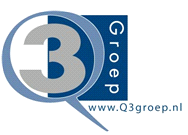 Schoolondersteuningsprofiel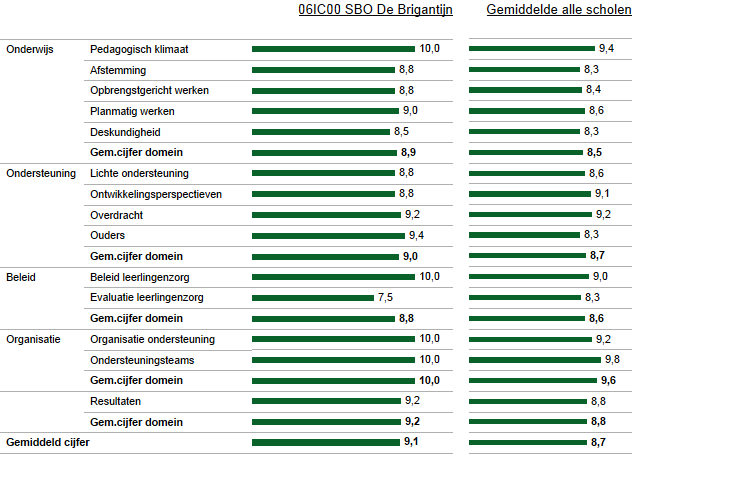 In deze figuur zie je in de linkerkolom de gemiddelde score van de school per categorie. In de rechterkolom kun je de eigen score vergelijken met het gemiddelde van alle scholen. De gemiddelden zijn omgezet in een cijfer op een tienpuntsschaal. Basisondersteuning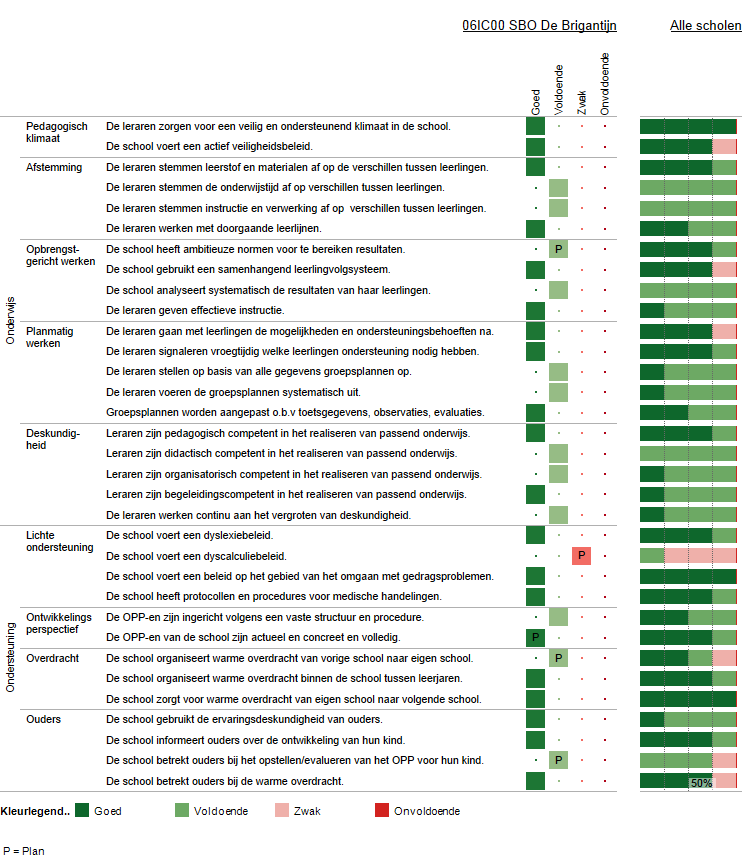 Deze figuur geeft de beoordelingen weer van de school op de indicatoren. In de rechterkolom staat het percentage scholen met een bepaalde beoordeling. Vervolg basisondersteuning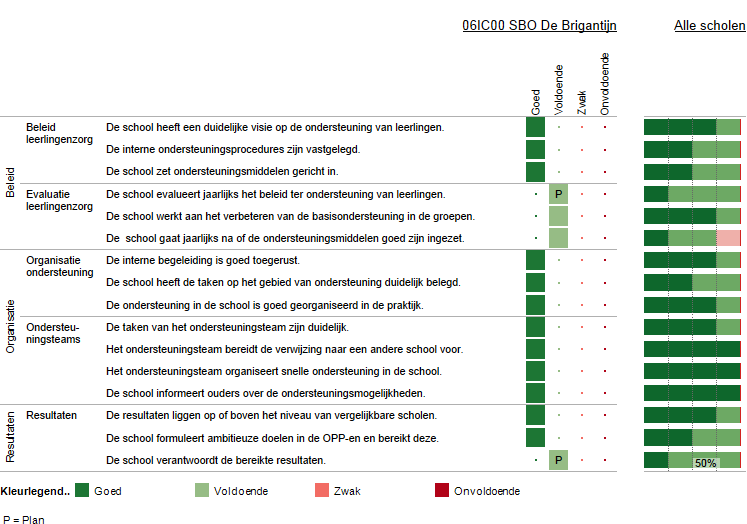 Deze figuur geeft de beoordelingen weer van de school op de indicatoren. In de rechterkolom staat het percentage scholen met een bepaalde beoordeling. Deskundigheid voor ondersteuning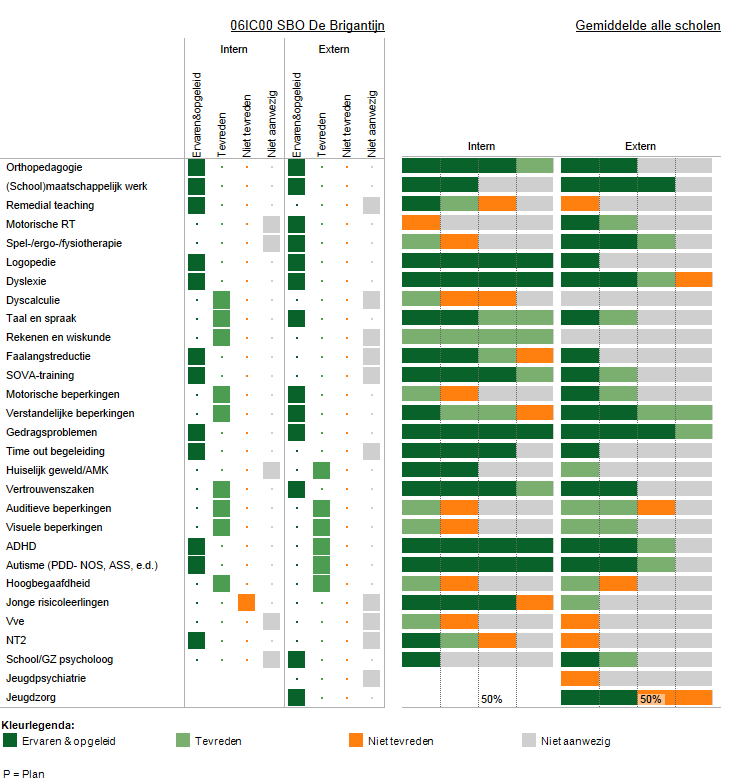 In deze figuur staan de beoordelingen van de school aangegeven. In de twee kolommen rechts staat het percentage scholen dat over deskundigheid beschikt en de beoordeling van de kwaliteit ervan.OndersteuningsvoorzieningenDeze figuur laat zien welke voorzieningen er binnen de school aanwezig zijn. Ook laat het overzicht zien hoe de scholen op de kwaliteit van de voorziening scoren.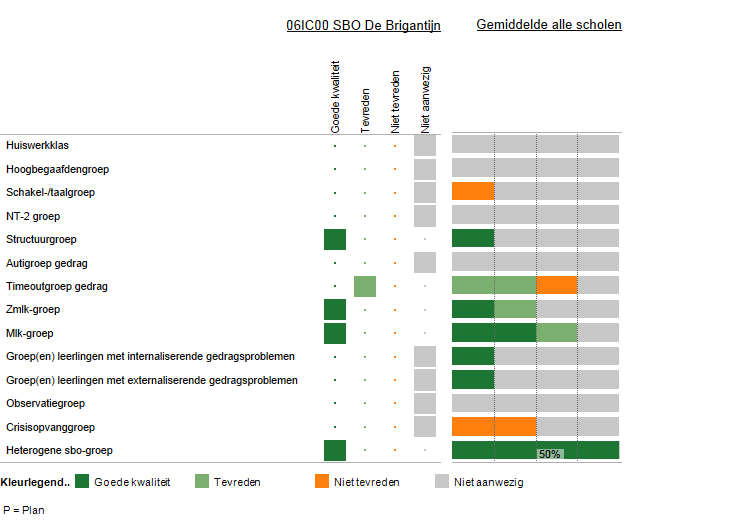 Voorzieningen in de fysieke omgeving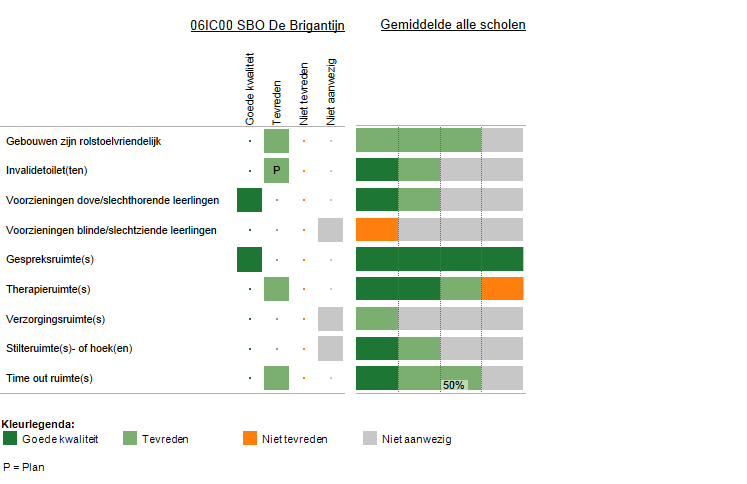 Deze figuur laat zien welke voorzieningen zijn aangebracht in en aan het gebouw. Ook laat het overzicht zien hoe de scholen op de kwaliteit van de voorziening scoren.Samenwerkende ketenpartners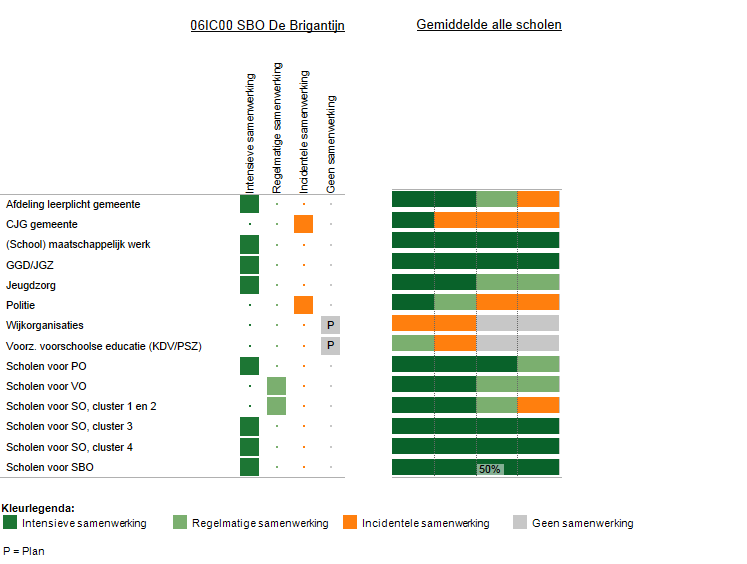 Deze figuur laat zien met welke partners wij samenwerken. Ook laat het overzicht zien hoe intensief de samenwerking is.Bijlage Kengetallen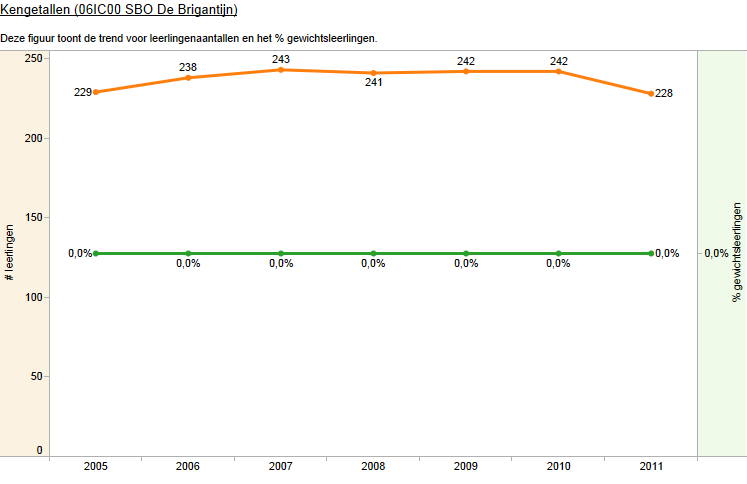 In deze figuur wordt de trend aangegeven van de leerlingenaantallen.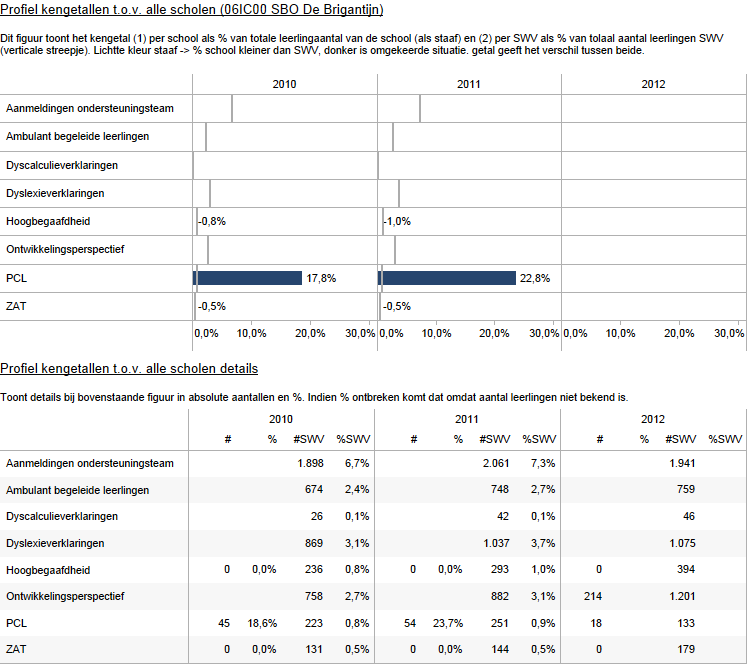 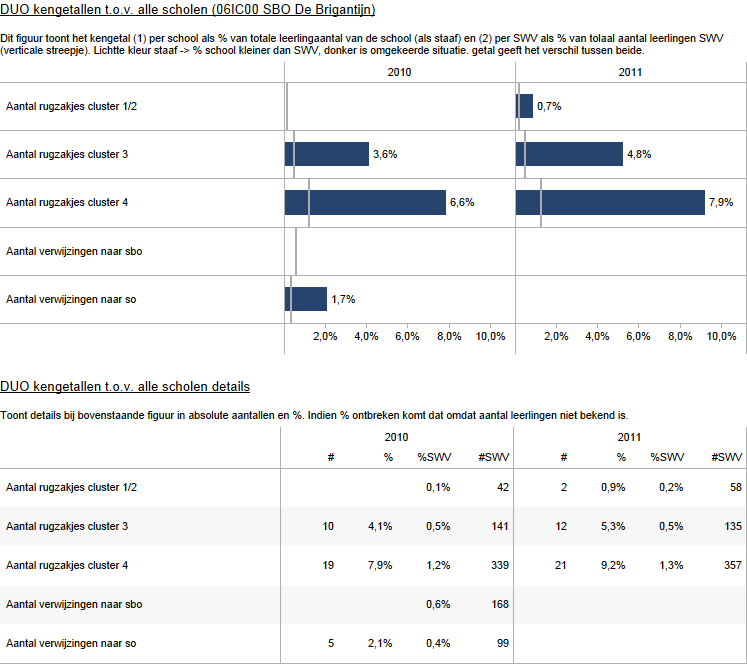 Bijlage Scores kwaliteit basisondersteuning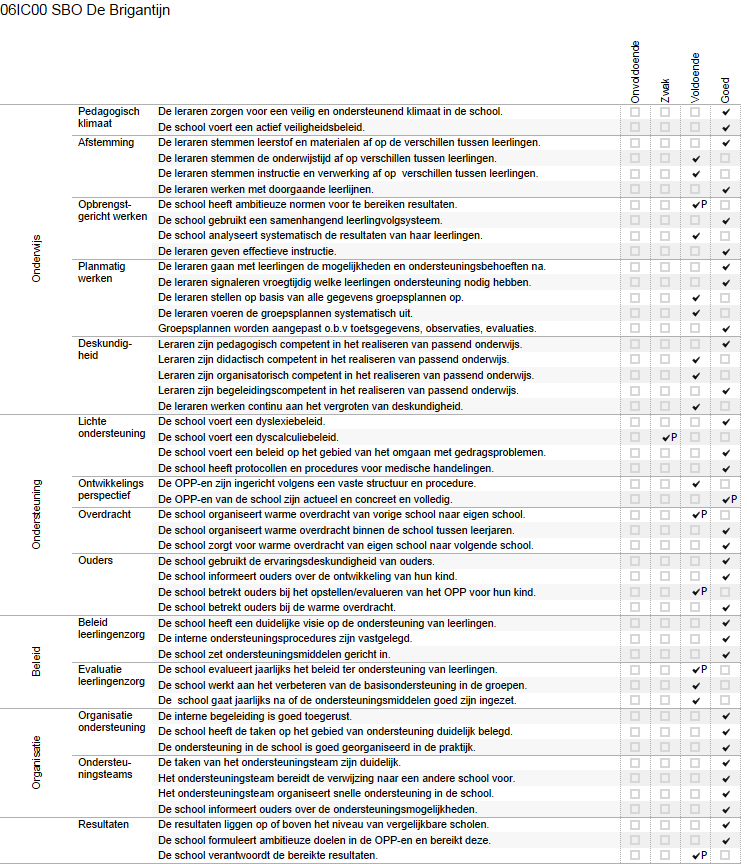 Bijlage Scores deskundigheid voor ondersteuning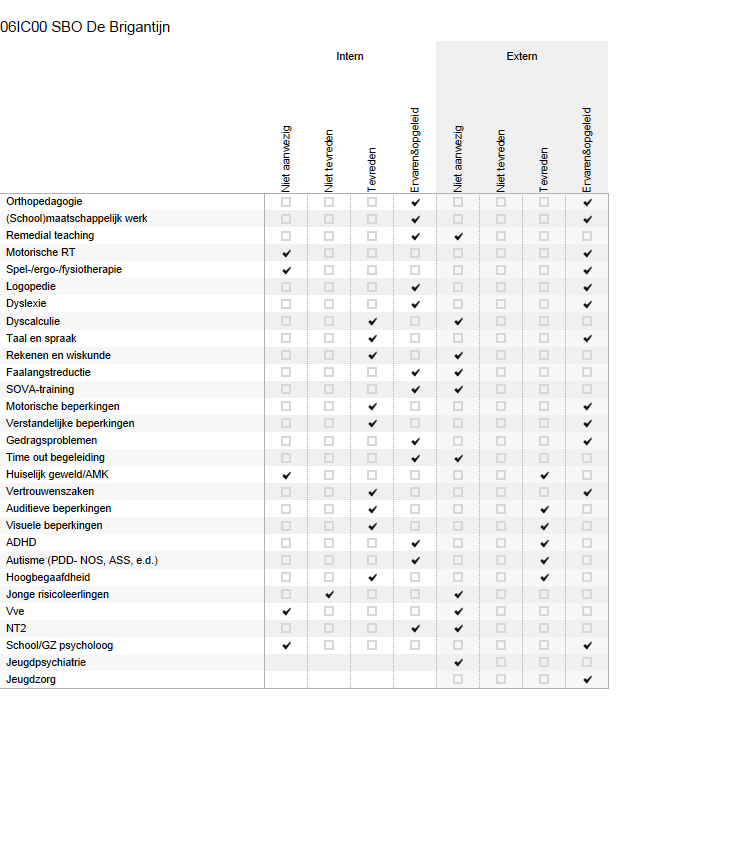 Bijlage Scores ondersteuningsvoorzieningen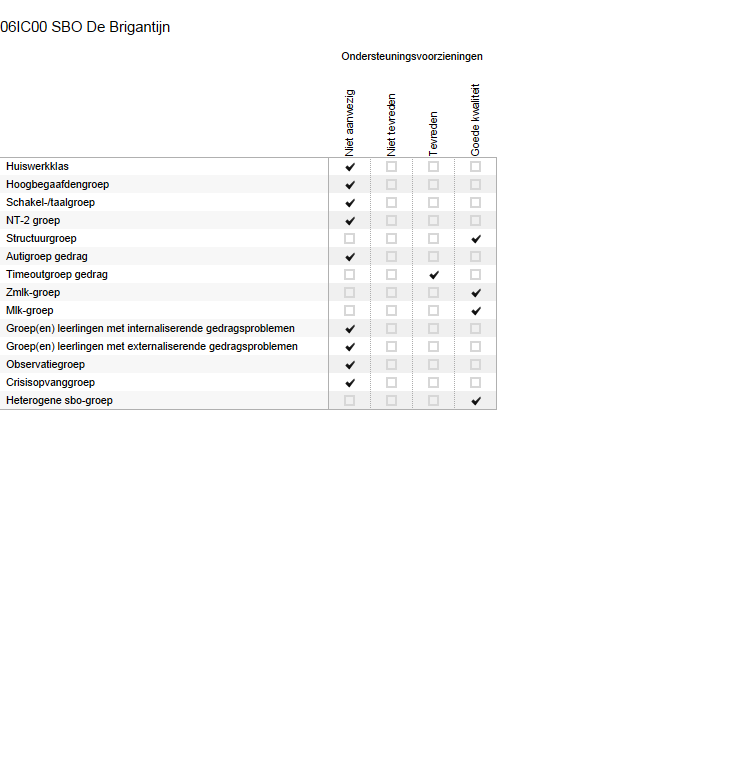 Bijlage Scores Voorzieningen in de fysieke omgeving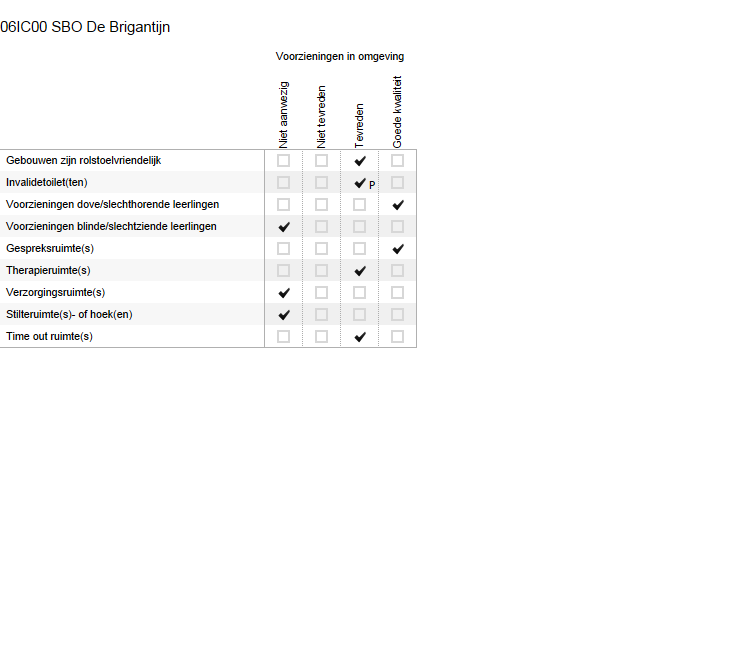 Bijlage Scores Samenwerkende ketenpartners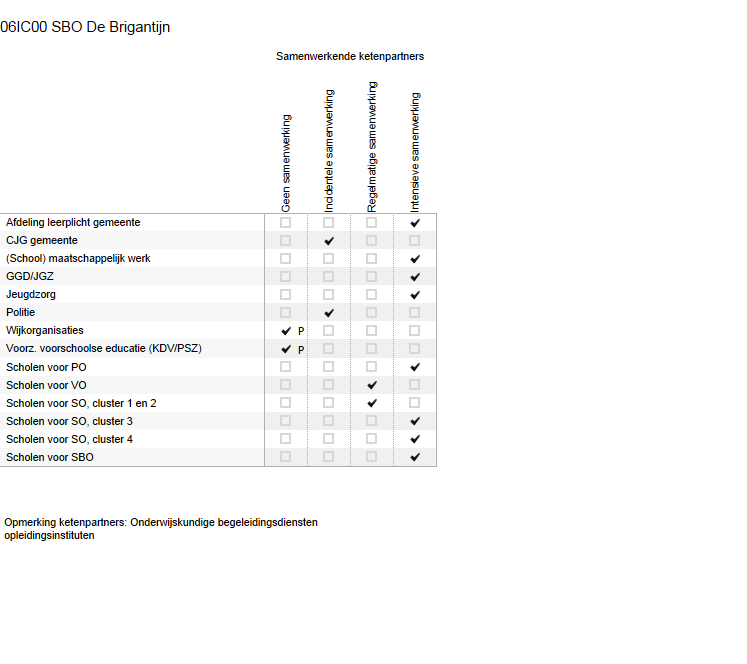 DEEL II	ANALYSE EN BELEID1. Basisondersteuning 2. Ondersteuningsdeskundigheid (intern en extern)3. Ondersteuningsvoorzieningen4. Voorzieningen in de fysieke omgeving5. Samenwerkende ketenpartnersEventuele opmerkingenSamenvatting van de hoofdlijnenDEEL III	VASTSTELLING EN ONDERTEKENINGDit schoolondersteuningsprofiel is van advies voorzien door de MR:DatumPlaatsHandtekening MREn vastgesteld door het bestuur:DatumPlaatsHandtekening MRBeeldvormingWat zien wij?OordeelsvormingWat vinden wij?BesluitvormingWat gaan wij doen?BeeldvormingWat zien wij?OordeelsvormingWat vinden wij?BesluitvormingWat gaan wij doen?BeeldvormingWat zien wij?OordeelsvormingWat vinden wij?BesluitvormingWat gaan wij doen?BeeldvormingWat zien wij?OordeelsvormingWat vinden wij?BesluitvormingWat gaan wij doen?BeeldvormingWat zien wij?OordeelsvormingWat vinden wij?BesluitvormingWat gaan wij doen?